FAMEDIA s.r.o.               									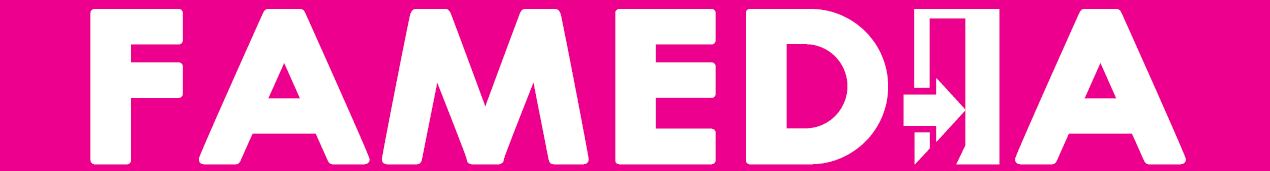 Křížová 2598/4150 00 Praha 5V Praze dne 3. 6. 2013Vážená paní, vážený pane,společnost FAMEDIA s.r.o. spolupracuje s jazykovou školou Domluvte se již několik měsíců a je velmi spokojena s poskytovanými službami. Těmi jsou individuální kurzy anglického jazyka, které probíhají v prostorách naší společnosti.Jako zákazníci této jazykové školy si velmi vážíme vstřícné komunikace, a to zejména neustálého zájmu o spokojenost studentů a možnost přizpůsobení výuky dle našich požadavků. Odborné vzdělání lektorů, a tedy i vysoká kvalita výuky, umožňuje neustálé zdokonalování našich zaměstnanců, z čehož profituje i naše společnost.Mohu tedy doporučit jazykovou školu Domluvte a jejich služby jak dalším firmám, tak i jednotlivcům.S přátelským pozdravem,